Company name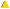 Number of product or service categories tradedNumber of employeesCountryCityWebsiteBesnard Sa 1321-50France LE RHEUhttp://www.chaussures-textile-besnard.fr BL International 5991-10France MIMIZANhttp://www.blinternational.fr Confections Dewachter 261-10France MONTPELLIERhttp://www.dewachter.fr Corimo Diffusion 131-10France ROMAINVILLEhttp://www.corimo.com Danon 20 sur 20 1121-50France LEZENNEShttp://www.danon-20-20.fr Diet Diffusion Textile 1411-20France NIMEShttp://www.dietdiffusion.com Dimo Loches 2211-20France GENILLEDupont Textiles 3121-50France LONShttp://www.duponttextiles.com Entreprise Colus 191-10France SENSGreystone 1311-20France CARROShttp://www.plouf.fr Gucci France 31101-250France PARIS 16http://www.gucci.it Import Bretagne Export - Imbretex 3121-50France GUENGAThttp://www.imbretex.fr JL International - Etablissement Jean Labatut 18101-250France BORDEAUXhttp://www.styleco.fr Lauren Vidal 821-50France PANTINhttp://www.laurenvidal.fr Mexx France 2451-100France SURESNEShttp://www.mexx.com Productions Blue Bird 1821-50France WAVRINhttp://www.loiseaubleu.fr Sabatoun 721-50France PARIS 09http://www.girbaud.com Textilot 17251-500France VARENNES VAUZELLEShttp://www.textilot.fr Valtex 111-10France BRISSAC QUINCEhttp://www.valtex-vetements.com WD Europe SAS 1821-50France GRADIGNANhttp://www.dickiesworkwear.com